Бритвенный станок с пенящимися подушечкамиВ августе выйдут в продажу бритвенные станки с пенящимися подушечками в нашем интернет-магазине. Сейчас Вы можете их купить в любом косметическом магазине Вашего города.Две подушечки сделаны из геля с небольшим добавлением эфирного масла. Также станок имеет гипоаллергенную полоску, которая дополнительно увлажнит чувствительную кожу после бритья. Удобная форма ручки и резиновые вставки на ней позволят Вам хорошо контролировать руку во время скольжения. Если после недолгого использования Вы замечали на лезвиях бритвы ржавчину, значит лезвия сделаны из некачественной стали. Такой бритвой пользоваться небезопасно, и её нужно сразу выбросить. Мы всегда заботимся о здоровье и красоте вашей кожи, поэтому наши бритвенные станки выполнены из нержавеющей стали. Также новые лезвия имеют керамическое покрытие, которое не позволит появится ржавчине. Пять острых лезвий сбривают каждый волос не повреждая нежную кожу даже в самых труднодоступных местах.Такой станок очень удобно брать с собой в дорогу – он занимает мало места, и Вам не нужно брать с собой гель для бритья. Пенящихся подушечек при ежедневном использовании хватает на 0,5 -1 месяц. В комплект также входят 2 заменяемые кассеты. Вы их можете также приобрести отдельно. Советуем менять кассеты по мере истощения подушечек.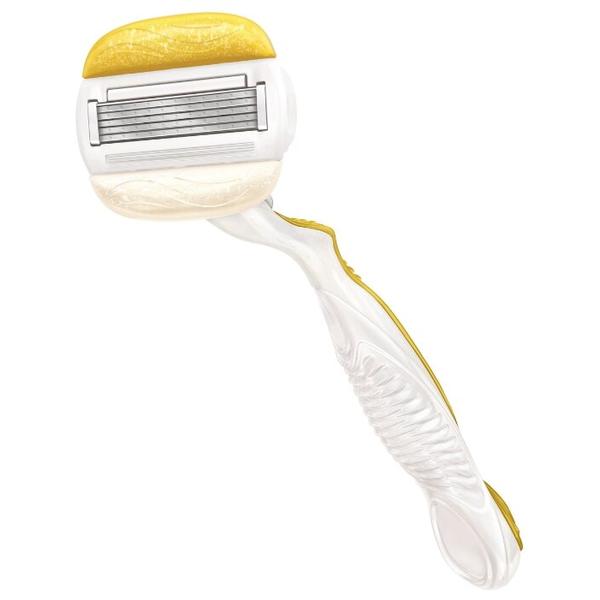 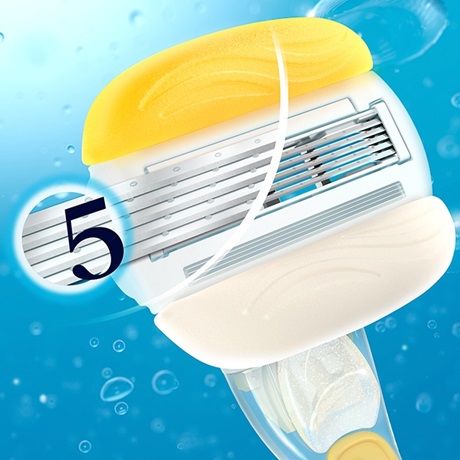 